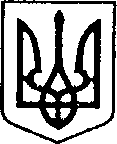    УКРАЇНАЧЕРНІГІВСЬКА ОБЛАСТЬН І Ж И Н С Ь К А    М І С Ь К А    Р А Д АВ И К О Н А В Ч И Й    К О М І Т Е ТР І Ш Е Н Н Явід  06 жовтня  2022 р.     	 	  м. Ніжин					№ 338Про доповнення додатків рішення виконавчого комітету Ніжинської міської ради від 08.09.2022 року № 282 «Про затвердження списків учнівзакладів загальної середньої освітина харчування за кошти бюджетуНіжинської територіальної громадиу 2022-2023 н.р.»Відповідно до ст.ст. 28,42,53,59,73 Закону України «Про місцеве самоврядування в Україні», на виконання ст. 5 Закону України «Про охорону дитинства», ст. 20 Закону України «Про повну загальну середню освіту»,  статті 10 Закону України «Про статус ветеранів війни, гарантії їх соціального захисту»,  Постанови Кабінету Міністрів України від 24.03.2021р. № 305 «Про затвердження норм та Порядку організації харчування у закладах освіти та дитячих закладах оздоровлення та відпочинку»,  програми «Соціальний захист учнів закладів загальної середньої освіти Ніжинської міської об’єднаної територіальної громади шляхом організації гарячого харчування у 2022 році», рішень виконавчого комітету Ніжинської міської ради від 05.04.2018 року «Про харчування у закладах загальної середньої освіти дітей загиблих учасників антитерористичної операції», від 12.02.2015р. № 35 «Про безкоштовне харчування у дошкільних та загальноосвітніх навчальних закладах дітей, батьки яких є учасниками антитерористичної операції та дітей загиблих батьків під час бойових дій», Регламенту виконавчого комітету Ніжинської міської ради Чернігівської області VІІІ скликання, затвердженого рішенням Ніжинської міської ради VІІІ скликання від 24.12.2020 року № 27-4/2020, виконавчий комітет Ніжинської міської ради вирішив:	1. Доповнити додаток 1 до п.1 рішення виконавчого комітету Ніжинської міської ради від 08.09.2022 року № 282	2. Доповнити додаток 2 до п.1 рішення виконавчого комітету Ніжинської міської ради від 08.09.2022 року № 282	3. Доповнити додаток 3 до п.1 рішення виконавчого комітету Ніжинської міської ради від 08.092022 року № 282	4. Доповнити додаток 4 до п.1 рішення виконавчого комітету Ніжинської міської ради від 08.09.2022 року № 282	5. Доповнити додаток 5 до п.1 рішення виконавчого комітету Ніжинської міської ради від 08.092022 року № 282                                                	6. Доповнити додаток 6 до п.1 рішення виконавчого комітету Ніжинської міської ради від 08.092022 року № 282                                                7. Управлінню освіти Ніжинської міської   ради   Чернігівської  області (Градобик В.В.) протягом 5 днів з дня прийняття рішення оприлюднити його на офіційному сайті Ніжинської міської ради.	8.  Контроль за виконанням рішення покласти на заступника міського голови з питань діяльності виконавчих органів ради Смагу С.С.Міський голова                                    		Олександр КОДОЛАВІЗУЮТЬНачальник Управління освіти                       		Валентина ГРАДОБИКЗаступник міського головиз питань діяльності виконавчих органів ради                                		Сергій СМАГАНачальник фінансового управління                		Людмила ПисаренкоНачальник відділу                                            		В’ячеслав   ЛЕГА юридично-кадрового забезпечення    Керуючий справами                                          		Валерій САЛОГУБвиконавчого комітету міської радиПОЯСНЮВАЛЬНА ЗАПИСКАдо проєкту рішення від 29.09.2022 року  «Про доповнення додатків  рішення виконавчого комітету  Ніжинської міської ради від 08.09.2022 року № 282 «Про затвердження списків учнів закладів загальної середньої освіти на харчування за кошти бюджету Ніжинської територіальної громадиу 2022-2023 н.р.»Обгрунтування необхідності прийняття рішення.У 2022/2023 н. р. заклади загальної середньої освіти надають освітні послуги в умовах  військового стану в країні. Перші дні навчання освітній процес організовувався з використанням технологій дистанційного навчання. Наразі  триває процес  поступового запровадження змішаної форми навчання (частина класів навчається у закладах, частина дистанційно) відповідно до рекомендацій Ніжинської районної військової адміністрації. Освітній процес за очною формою організовується поступово для більшої кількості класів. Відповідно збільшується кількість категорійних дітей, які перебувають на навчанні у школі.  Постає необхідність доповнити затверджені списки учнів на харчування за кошти бюджету громади згідно  поданих керівниками закладів документів.Гаряче харчування учнів для їх комфортного перебування в закладах організовано.	2. Загальна характеристика і основні положення проєкту.Проєкт рішення вносить доповнення до додатків рішення виконавчого комітету від 08.09.2022 року №282:додаток 1 - 4 учні;додаток 2 - 12 учнів;додаток 3 - 4 учні;додаток 4 - 16 учнів;додаток 5 - 43 учні;додаток 6 - 2 учні.	3. Стан нормативно-правової бази у даній сфері правового регулювання.Проєкт складений відповідно до ст.ст. 28,42,53,59,73 Закону України «Про місцеве самоврядування в Україні», на виконання ст. 5 Закону України «Про охорону дитинства», ст. 20 Закону України «Про повну загальну середню освіту»,  статті 10 Закону України «Про статус ветеранів війни, гарантії їх соціального захисту»,  Постанови Кабінету Міністрів України від 24.03.2021р. № 305 «Про затвердження норм та Порядку організації харчування у закладах освіти та дитячих закладах оздоровлення та відпочинку»,  програми «Соціальний захист учнів закладів загальної середньої освіти Ніжинської міської об’єднаної територіальної громади шляхом організації гарячого харчування у 2022 році», рішень виконавчого комітету Ніжинської міської ради від 05.04.2018 року «Про харчування у закладах загальної середньої освіти дітей загиблих учасників антитерористичної операції», від 12.02.2015р. № 35 «Про безкоштовне харчування у дошкільних та загальноосвітніх навчальних закладах дітей, батьки яких є учасниками антитерористичної операції та дітей загиблих батьків під час бойових дій», Регламенту виконавчого комітету Ніжинської міської ради Чернігівської області VІІІ скликання, затвердженого рішенням Ніжинської міської ради VІІІ скликання від 24.12.2020 року № 27-4/2020.4. Фінансово-економічне обґрунтування.Згідно документів, поданих закладами загальної середньої освіти, за кошти міського бюджету додатково будуть харчуватися:- 4 учні із числа сиріт, позбавлених батьківського піклування;- 12 учнів з малозабезпечених сімей;- 4 учнів з особливими освітніми потребами, які навчаються в інклюзивних класах;-16 учнів, із числа внутрішньо переміщених осіб, дітей, які мають статус дитини, яка постраждала внаслідок воєнних дій і збройних конфліктів;- 43 учні, батьки яких є учасниками антитерористичної операції (ООС), та дітей загиблих батьків під час бойових дій;- 2 учнів із числа сімей загиблих (померлих) ветеранів війниВсього 81 учень. З них 34 учня 1-4 класів, 47 учня 5-11 класів.Розрахунок коштів на 1 день:34 учня х  31,5 грн. = 1071,0 грн.47  учнів х 32,35 грн. = 1520,45 грн.З 06 жовтня 2022 р.:жовтень –  2591,45 грн. х 12 дн. = 31097,4 грн.листопад –  2591,45 грн. х 23 дн. =  59603,35 грн.грудень –  2591,45 грн. х 17  дн. = 44 054,65 грн.Разом   134755,40 грн.Харчування учнів з категорійних родин не потребує додаткових коштів міського бюджету.5. Прогноз соціально-економічних та інших наслідків прийняття проєкту.Прийняття проєкту дозволить забезпечити гарячим харчуванням учнів пільгових категорій.6. Доповідати проєкт на засіданні буде начальник Управління освіти Градобик  Валентина Валентинівна.Начальник Управління освіти                       		Валентина ГРАДОБИК № п/пПрізвище, ім’я,по-батькові дитиниЗНЗКласЗОШ І-ІІІ ступенів №158-ВЗОШ І-ІІІ ступенів №1510-БЗОШ І-ІІІ ступенів №158-ГЗОШ І-ІІІ ступенів №158-Г№ п/пПрізвище, ім’я,по-батькові дитиниЗНЗКласКласгімназія №3гімназія №33-Вгімназія №3гімназія №32-Агімназія №3гімназія №36-АЗОШ І-ІІІ ступенів №7ЗОШ І-ІІІ ступенів №77-АЗОШ І-ІІІ ступенів №7ЗОШ І-ІІІ ступенів №74-АЗОШ І-ІІІ ступенів №7ЗОШ І-ІІІ ступенів №79-АЗОШ І-ІІІ ступенів №7ЗОШ І-ІІІ ступенів №73-Бгімназія №10гімназія №101-Агімназія №10гімназія №101-Вгімназія №10гімназія №105-БЗОШ І-ІІІ ступенів №15ЗОШ І-ІІІ ступенів №159-ВЗОШ І-ІІІ ступенів №15ЗОШ І-ІІІ ступенів №158-В№ п/пПрізвище, ім’я,по-батькові дитиниЗНЗКласКласгімназія № 10гімназія № 103-Бгімназія № 14гімназія № 143-Бгімназія №10гімназія №104-Бгімназія №10гімназія №104-Б№ п/пПрізвище, ім’я,по-батькові дитиниЗНЗКласКласЗОШ І-ІІІ ступенів №7ЗОШ І-ІІІ ступенів №78-БЗОШ І-ІІІ ступенів №7ЗОШ І-ІІІ ступенів №710гімназія №10гімназія №103-Бгімназія №10гімназія №103-Вгімназія №10гімназія №104-АНВК №16НВК №163-АЗОШ І-ІІІ ступенів №15ЗОШ І-ІІІ ступенів №155-БЗОШ І-ІІІ ступенів №15ЗОШ І-ІІІ ступенів №158-БЗОШ І-ІІІ ступенів №15ЗОШ І-ІІІ ступенів №152-ВЗОШ І-ІІІ ступенів №15ЗОШ І-ІІІ ступенів №158-АЗОШ І-ІІІ ступенів №15ЗОШ І-ІІІ ступенів №159-БЗОШ І-ІІІ ступенів №15ЗОШ І-ІІІ ступенів №153-АЗОШ І-ІІІ ступенів №15ЗОШ І-ІІІ ступенів №152-ВЗОШ І-ІІІ ступенів №15ЗОШ І-ІІІ ступенів №157-БЗОШ І-ІІІ ступенів №15ЗОШ І-ІІІ ступенів №151-ВліцейліцейІ курс№ п/пПрізвище, ім’я,по-батькові дитиниЗНЗКлас1гімназія №103-В2гімназія №103-Б3гімназія №103-Б4гімназія №103-Б5гімназія №103-Г6гімназія №101-Б7гімназія №101-Б8гімназія №101-Б9гімназія №104-А10гімназія №104-Б11гімназія №29-А12гімназія №2713гімназія №25-Б14гімназія №25-Б15гімназія №2616ЗОШ I-III ступенів №71017ЗОШ I-III ступенів №71-А18ЗОШ I-III ступенів №72-Б19ЗОШ І-ІІІ ступенів №152-В20ЗОШ І-ІІІ ступенів №159-Г21ЗОШ І-ІІІ ступенів №159-Г22ЗОШ І-ІІІ ступенів №159-А23ЗОШ І-ІІІ ступенів №158-А24ЗОШ І-ІІІ ступенів №159-А25ЗОШ І-ІІІ ступенів №1510-А26ЗОШ І-ІІІ ступенів №156-Г27ЗОШ І-ІІІ ступенів №159-В28ЗОШ І-ІІІ ступенів №156-В29ЗОШ І-ІІІ ступенів №158-В30ЗОШ І-ІІІ ступенів №156-А31ЗОШ І-ІІІ ступенів №158-Б32ЗОШ І-ІІІ ступенів №157-Б33ЗОШ І-ІІІ ступенів №152-В34ЗОШ І-ІІІ ступенів №159-Г35ЗОШ І-ІІІ ступенів №156-Г36ЗОШ І-ІІІ ступенів №158-А37ЗОШ І-ІІІ ступенів №157-А38ЗОШ І-ІІІ ступенів №158-В39ЗОШ І-ІІІ ступенів №156-Б40ЗОШ І-ІІІ ступенів №1510-А41ЗОШ І-ІІІ ступенів №157-Г42ЗОШ І-ІІІ ступенів №156-А43ЗОШ І-ІІІ ступенів №154-А№ п/пПрізвище, ім’я,по-батькові дитиниЗНЗКлас1ЗОШ І-ІІІ ступенів №152-В2ЗОШ І-ІІІ ступенів №159-Г